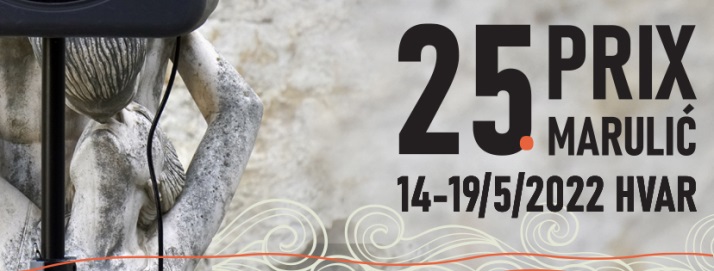 Registration Form25th PRIX MARULIĆ, Hvar – Croatia, 14th – 19th May, 2022Please return this form to PrixMarulic@hrt.hr before February 10, 2022ENTRANT   2.  SUBMITTING PROGRAM	3.  COMPETING CATEGORY (please mark)4.  PERSON IN CHARGE AND MAIN CONTACT FOR ALL COMMUNICATIONThe deadline for sending accreditation forms is April 11, 2022 (We will inform you about the pre-selection results by March 11, 2022)We are also asking you to submit the synopsis of your programs as an additional document, along with the summary for the purpose of pre-selection.  The synopsis gives the pre-selection jury a better foundation and idea of your program, thus helping greatly in the decision process.  If your program is already translated to English, you may send us your script. In this case, you do not need to send us a synopsis! Also, if the program’s original language is English, you do not need to send us a synopsis!

It is important that your synopsis is detailed and precise enough (approx. 3 pages for Dramas and Documentaries and 1 page for Short Forms) to help our pre-selection committee understand that your program meets the requirements of the Prix Marulic Radio Festival.  5.  SUMMARY IN ENGLISH (max 1500 characters with spaces):Production company 
(name for freelancers) COUNTRY you are representingOriginal title Title in EnglishAuthor(s)Producer (s)DirectorSound engineer(s)Other key staffOriginal languageLengthDate of 1st broadcastI agree to having the program available online on the Prix Marulić website for 30 days and guarantee that all of the related rights are clearedDrama DocumentaryShort FormsName and title Email Phone/mobile phone